Domáce úlohy PRŠ1 Ahojte! Posielam Vám zopár úloh na zábavu aj poučenie!SLOVENSKÝ JAZYK:Práca s detskými časopismi ( Fifík, Šikovníček, Včielka...), rozprávanie podľa obrázku. Branko, odpíš ľubovoľný text a vyhľadaj podstatné mená!MATEMATIKA: 1.ročnikNumerácia v obore do 10, sčitovanie, odčitovanie, porovnávanie.MATEMATIKA: 2.ročníkNumerácia v obore do 100, sčitovanie, odčitovanie, porovnávanie.ZRAVOTNÁ VÝCHOVADodržiavajte zásady osobnej hygieny a pravidelne si umývajte ruky! Všetko dobré a pekný víkend prajem!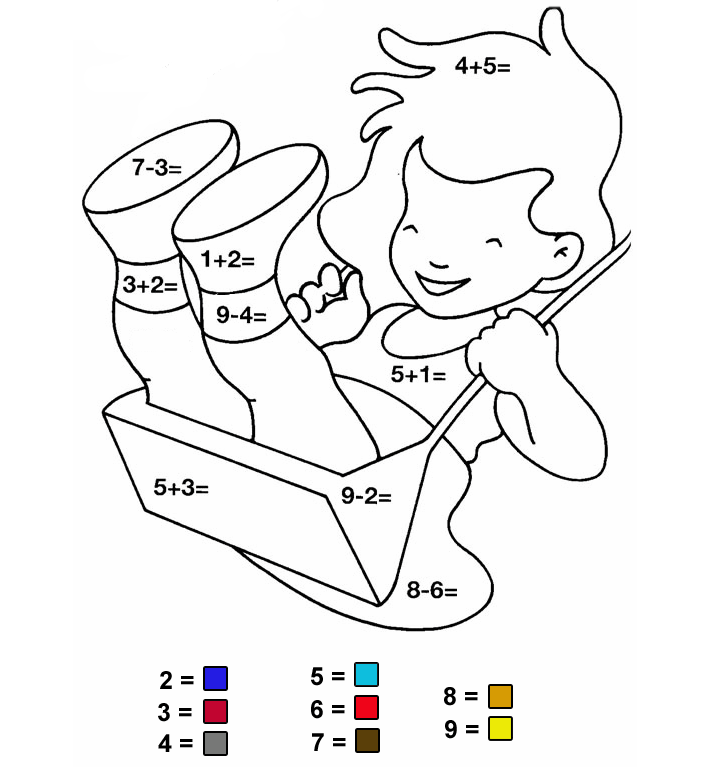 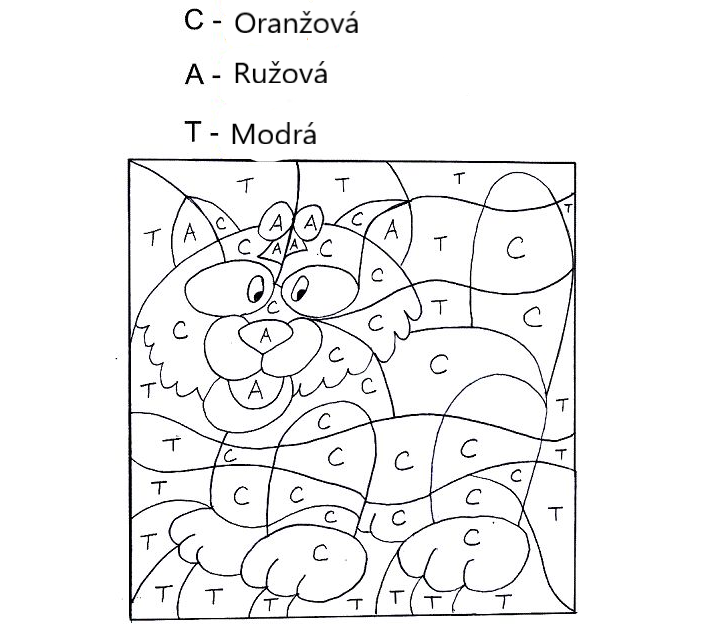 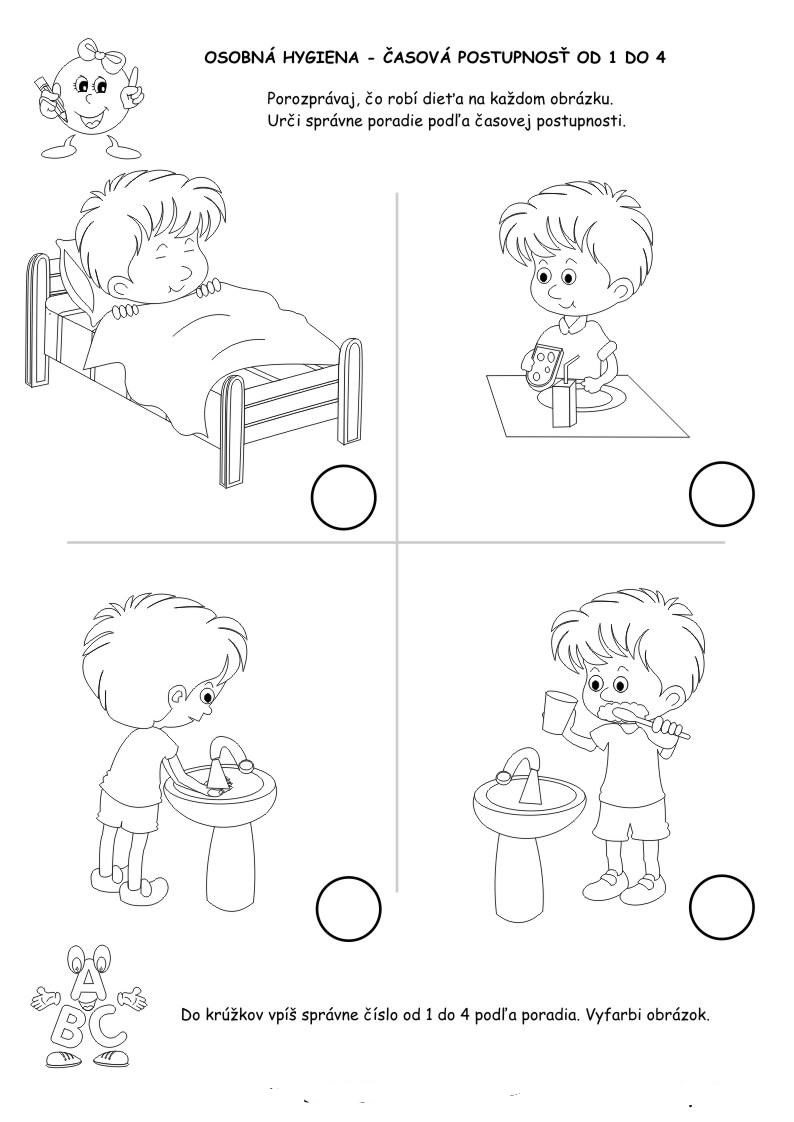 